Name: ________________________Week of: ______________________4-22 R-Controlled Syllable ar  er  or1. harness2. partner3. pardon4. marvel5. sarcastic6. department7. carpenter8. whisper9. slender10. temper11. verdict12. swerve13.  personal14. expertly15. decorate16. disorderly17. border18. abnormal19. important20. tormentedRed Words  (repeated)1. Put your paper over there.2.  She photographed their family.3. They’re going to a movie this weekend.           -Notes-In an r-controlled syllable, the vowel is followed by an r. The vowel is NOT _long or short, but makes a new sound because the r controls it.Label this week’s three most common r-controlled   syllable patterns on the diagram, and a sample word for each.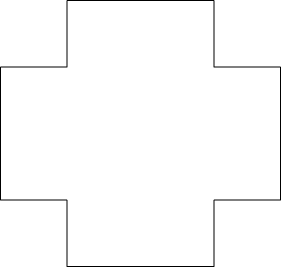 
→ HIGHLIGHT the r-controlled patterns in each of your spelling words. Some have more than two!